Introdução às medidas físicas (4300152)Aulas 8 e 9– Curvas característicasOrientação de Coleta de Dados para RelatórioNomes: ______________________________________________________Grupo Nº                 ______________________________________________________             ______________________________________________________Medidas ExperimentaisAula 1: Verificando a influência do multímetro nas medidasa) Para evitar sobrecargas e até mesmo a queima de componentes, calcule a corrente máxima que pode percorrer cada um dos resistores que iremos usar e preencha a Tabela 1. Tabela 1: Valores de corrente máxima para os resistores usados nos circuitosb) Medidas para obtenção dos valores experimentais de resistência elétrica dos resistores usando o multímetro na função de ohmímetro. Anote os resultados na Tabela 2.Anote o modelo do multímetro usado como ohmímetro: _______________Tabela 2: Medidas usando o multímetro na função de ohmímetroc) Medidas usando dois multímetros: um na função de voltímetro e outro na função de amperímetro. Obs.: Para evitar corrente alta no circuito, iremos adicionar, em série com a fonte, um resistor de 47 Ω, que deverá ser usado em TODAS as medições com os circuitos 1 e 2.Modelo do multímetro usado como voltímetro: _______________Modelo do multímetro usado como amperímetro: _______________Tabela 3: Medidas usando o circuito elétrico 1 com dois multímetros ajustados em funções distintas: um como voltímetro e o outro como amperímetro, sendo que o voltímetro está montado em paralelo somente com o resistor X. Ambos os multímetros podem ter ajuste    automático de escala ou um deles ter fundo de escala manual. FE: Fundo de EscalaTabela 4: Medidas usando o circuito elétrico 2 com dois multímetros ajustados em funções distintas: um como voltímetro e o outro como amperímetro, sendo que o voltímetro está em paralelo com o resistor e o amperímetro. Ambos os multímetros podem ter ajuste         automático de escala ou um deles ter fundo de escala manual. Análise de dados a) Calcule qual seria o valor medido para os resistores levando em conta os valores de tensão medido no voltímetro e de corrente medida no amperímetro, ou seja:Tabela 5: Valores de R experimentais com incerteza obtidos a partir das medidas nos multímetros para os dois circuitos apresentados acima. Justifique o cálculo das incertezas nos valores da tabela 5.b) Avalie o valor da resistência interna do voltímetro usando os valores de tensão e corrente medidos no circuito 1 para o resistor de 6,8 MΩ. Lembre que:Dica: Use o valor nominal e sua incerteza na avaliação Justifique o cálculo das incertezas.                              Rvoltímetro =c) Avalie o valor da resistência interna do amperímetro usando os valores de tensão e corrente medidos no circuito 2 para o resistor de 1 Ω. Lembre que:Dica: Use o valor nominal e sua incerteza na avaliação Justifique o cálculo das incertezas.                              Ramperímetro =Aula 2: Levantamento de curvas característicasMedidas usando dois multímetros: um na função de voltímetro e outro na função de amperímetro. Deve-se usar o circuito 1, no qual o voltímetro está em paralelo somente com o resistor. Continue usando o resistor de 47 Ω em série com a fonte.Multímetro usado como voltímetro: _______________Multímetro usado como amperímetro: _______________Tabela 6: Medidas de tensão e corrente para o resistor de 100 ΩTabela 7: Medidas de tensão e corrente para a Lâmpada IncandescenteUsando um dos multímetros na função de ohmímetro, meça o valor da resistência elétrica do resistor e da lâmpada usados no experimento.                              Rresistor   =                              RLâmpada =Análise Gráfica:Faça os gráficos VxI para os dois elementos e verifique, pelo gráfico, se ambos são ôhmicos. Note que nesse gráfico há barras de incerteza verticais e horizontais. Através do gráfico, obter o valor da resistência e sua incerteza. Discussão: Discutir os resultados obtidos e suas consequênciasValor (Ω)Potência máxima (W)Corrente máxima (A)Incerteza Corrente (A)1,00 ± 0,051047 ± 310100 ± 510(6,8 ± 0,1)M0,25Valor nominal (Ω)Resistência ± inc (Ω)FE (fundo de escala) usado1471006,8 MCircuito Elétrico 1Resistor (Ω)V ± σV (V)FE usadoI ± σI (A)FE usado11006,8 MCircuito Elétrico 2Resist (Ω)V ± σV (V)FE usadoI ± σI (A)FE usado11006,8 MResistênciaNominal (Ω)ResistênciaCircuito 1 + incerteza (Ω)ResistênciaCircuito 2 + incerteza (Ω)11006,8 MPontosV ± σV (V)FE usadoI ± σI (A)FE usado12345678910111213141516PontosV ± σV (V)FE usadoI ± σI (A)FE usado12345678910111213141516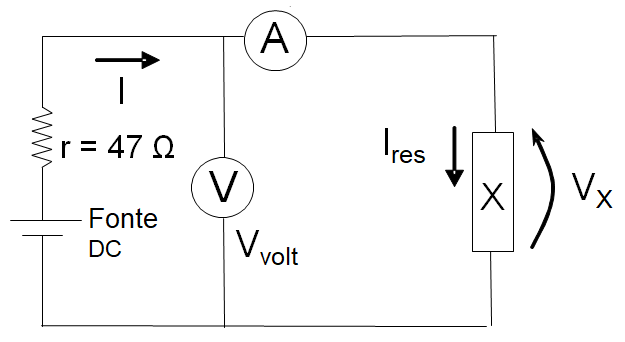 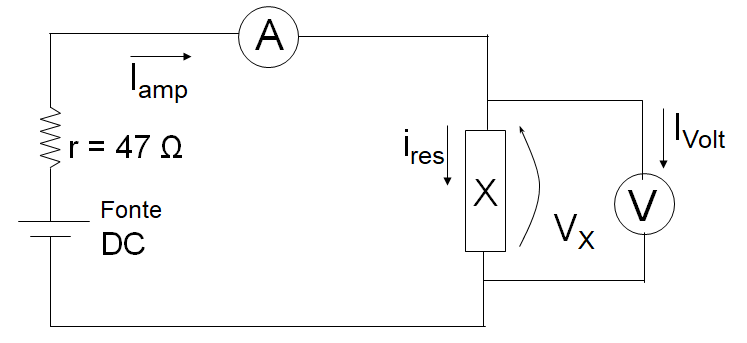 